Муниципальное бюджетное общеобразовательное учреждение средняя общеобразовательная школа с. ПаниноПринята на заседании педагогического совета                                                   Утверждаю «30»  ноября 2018г. протокол №5                                             Программаперехода МБОУ СОШ с. Панино в  эффективный режим работы«Школа для всех»Авторы программы:Е.В. Крючкова  –  и. о. директора школы Н.В. Березуцкая   -зам. директора по УВРс. Панино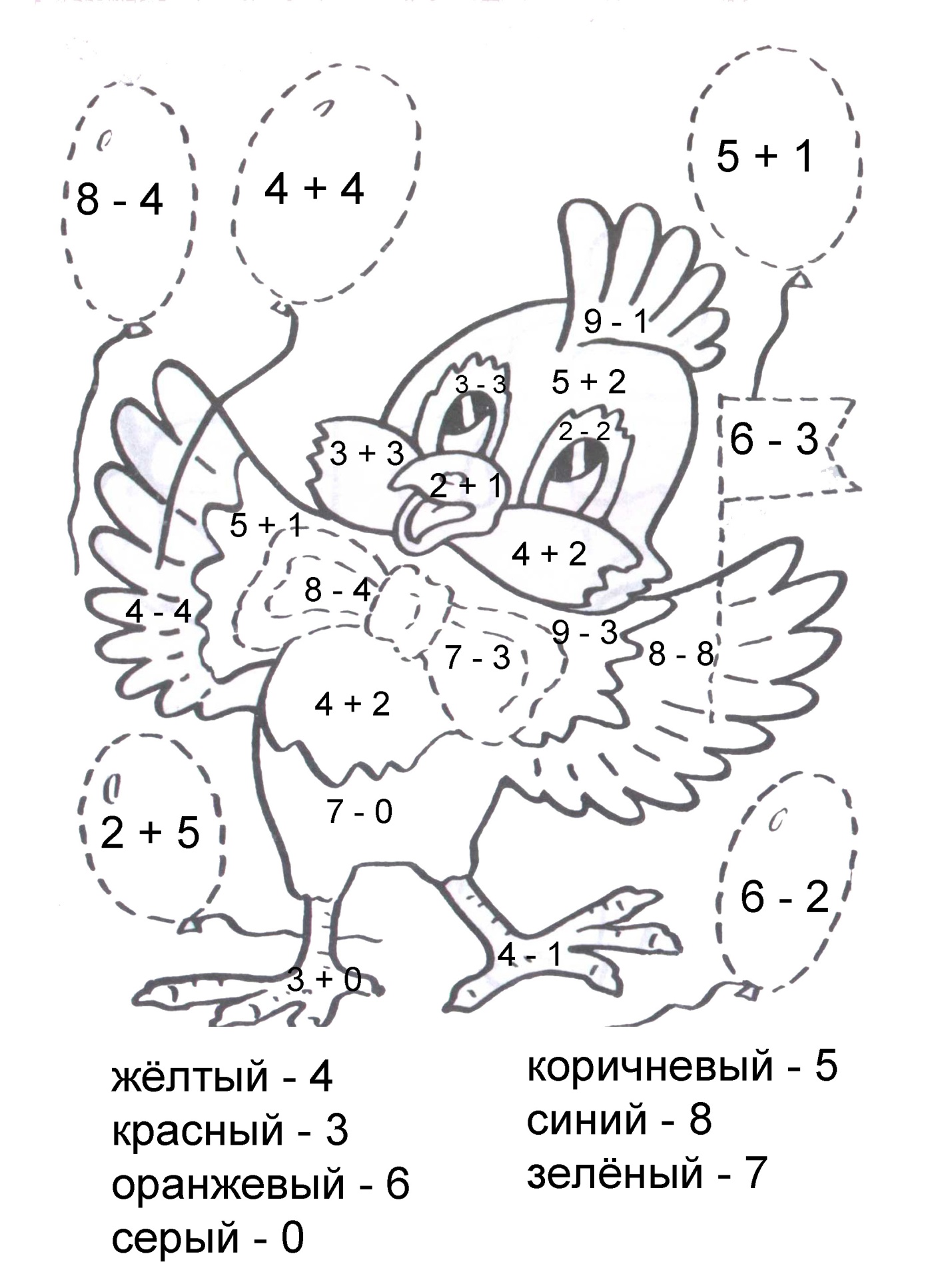 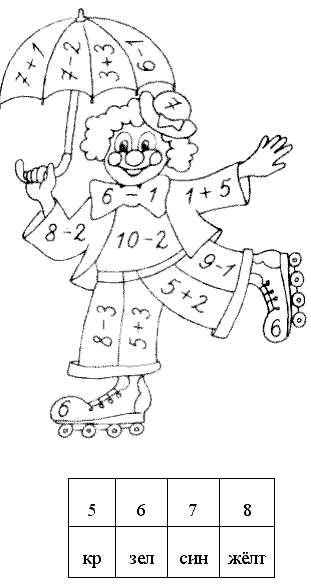 2. Основания разработки ПрограммыМБОУ  СОШ с. Панино Добровского муниципального района Липецкой области располагается по федеральной трассе Липецк  – Чаплыгин (Москва)-  в 24  км. от г. Липецк и 56  км. от г. Чаплыгин.                              Информационная справка о школеШкола находится на территории Панинского сельского поселения, в селе Панино. Села Панино и Богородицкое возникли в середине 17 века. Храмы в этих селах построили в конце XVIII – начале XIX веков. В 1864 году  Александр Второй подписал « Положение..» о Земских школах. С 1874 г в Добровском районе стали открываться первые школы. В 1881 году открылась школа в с. Панино, но она имела статус церковно-приходской, т.к. у земской управы не было денег для открытия земских школ. Работали школы нерегулярно, в классах было по 6-8 человек. Начало занятий было приурочено к окончанию уборки урожая. Обычно это была середина октября. На конец 19 века уровень образования был очень низкий. В Панино грамотными было 2% населения. В 1933 году Панинская школа переименована в неполную среднюю школу. С 1935 года школа становится семилетней. Директором становится Чечулин Иван Никитович, завучем Бахаева Елена Сергеевна. В 1972 году школа в с. Панино становится средней. Строится новое здание. Директором назначена Тимохина Надежда Владимировна. Директорами школы в 70-80 гг были Синюков А.П., Тарасов А.С., Лучников В.И., Царёв С.. С 1991 года до настоящего времени школу возглавляет выпускник  школы Шуваев В.Н.Школу посещают дети с с. Богородицкое, Панино, Малый Хомутец, Филатовка. С 2017-2018 учебного года школа приняла  20 детей с с. Ильино, Воскресеновка, Б.Кузьминка. В селе Панино  имеется Центр культуры и досуга, три магазина, действующий Храм святого пророка Илии,  администрация сельского поселения, почтовое отделение связи, ФАП, сельская библиотека.Через село проходит федеральная автомобильная дорога. Регулярно ходят автобусы, на которых дети добираются до школы. Территория школы оборудована спортивной площадкой. Имеется детская площадка для обучающихся, посещающих ГПД.Здание школы эксплуатируется с 1972года. В августе 2018 года сделана новая  крыша. В 2017 году проведен капитальный ремонт спортивного зала. Непростой, но в то же время интересный путь прошла школа за это время, дала знания сотням девчонок и мальчишек, помогла им найти свое место в жизни. Коллектив школы сохраняет хорошие добрые традиции, которые сложились в образовательном учреждении. Но в то же время школа постоянно меняется. Совершенствуется ее инфраструктура, модифицируется содержание образования на основе современных технологий, растет ее инновационный потенциал. Опыт прошлого позволяет школе  двигаться  вперед, достигать новых вершин.В настоящее время в школе обучается 140 человек . Всего 9  классов с наполняемостью в среднем по 15 человек.  Педагогический коллектив сейчас составляет 16 человек. Средний возраст составляет – 48 лет. Уровень квалификации: 5 учителей имеют высшую квалификационную категорию (30%), 9 первую категорию (60%), 1 учитель – соответствует занимаемой должности (10%). Уровень образования: из 16 учителей  все имеют высшее педагогическое образование. Контингент родителей обучающихся однородный, по социальному статусу – рабочие и служащие, по материальному положению – ниже среднего и малообеспеченные семьи. Образовательный уровень родителей - невысок: из 140  лишь 15 человек имеют высшее образование (10%). Таким образом, школа реализует Федеральные государственные образовательные стандарты в условиях социального риска, а именно: - удаленность образовательного учреждения от социокультурных центров; - сложный контингент обучающихся (ежегодное уменьшение доли талантливых и одаренных обучающихся); одноклассники проживают на довольно больших расстояниях друг от друга, т.е испытывают дефицит общения со сверстниками; - в сельской местности низкая скорость  Интернет-ресурсов, что препятствует организации полноценного дистанционного обучения; - низкий образовательный уровень родительской общественности (ежегодное уменьшение доли родителей с высшим и средне - профессиональным образованием); - отсутствие финансирования дополнительного образования ограничивает возможности по привлечению специалистов; - ежегодное старение педагогического коллектива; - дефицит высоко профессиональных педагогических кадров. Одновременно с этим, следует отметить, что при всей сложности работы у школьного коллектива: - имеется работоспособная творческая разновозрастная группа педагогов, способная повести за собой остальных членов коллектива; - за 40 лет функционирования школы сложилась самобытная система учебно-воспитательной работы со своими традициями и ритуалами; - благоприятный микроклимат в школьном коллективе, вновь прибывшие педагогические работники  вливаются довольно быстро и, как правило, принимают правила и традиции коллектива; - фиксируется ежегодное участие учителей школы в инновационной социально-педагогической деятельности; - имеются медалисты среди выпускников школы, призеры предметных и творческих конкурсов  муниципального уровня среди обучающихся. К сожалению,  количество таковых детей в последние годы сокращается, снижаются уровень учебной мотивации в классных коллективах (особенно на средней ступени), и что особенно беспокоит – снижаются общие показатели успеваемости (успешности и качества), а так же средние баллы ЕГЭ и ОГЭ.3.Аналитическая справка по текущей ситуации3.1.Анализ школьной документации и сбор информации по основным показателям качества школьных процессов Блок 1. Результаты в целом по школе Анализируя результаты уровня освоения программного материала учащихся, можно отметить, что школа показывает стабильные результаты обучения, положительным моментом является сохранение и увеличение доли учащихся, обучающихся на «4» и «5».В  2017-2018	учебном году перед педагогическим составом школы были поставлены следующие задачи:Создание условий для повышения качества образовательной подготовки за счет:совершенствования	механизмов	повышения	мотивации	учащихся	к	учебной деятельности;формирования	у	учащихся	ключевых	компетенций	в	процессе	овладения универсальными учебными действиями;совершенствования	межпредметных	связей	между	системой	основного	и дополнительного образования;развития внутришкольной системы оценки качества образования, сопоставления реальных достигаемых образовательных результатов с требованиями ФГОС, социальным и личностным ожиданиям потребителей образовательных услуг.Совершенствование воспитательной системы школы на основе работы по:активизации совместной работы классных руководителей и учителей-предметников по формированию личностных качеств учащихся;сплочению классных коллективов через повышение мотивации учащихся к совместному участию в общешкольных внеклассных мероприятиях, экскурсионной программах, проектной деятельности.повышению уровня общешкольных мероприятий и конкурсов, улучшению качества проводимых тематических классных часов,расширения форм взаимодействия с родителями;профилактике девиантных форм поведения и вредных привычек.Совершенствование системы дополнительного образования на основе:обеспечения благоприятных условий для выявления, развития и поддержки одарённых детей в различных областях интеллектуальной и творческой деятельности;повышение	эффективности	работы	по	развитию	творческих	способностей, интеллектуально-нравственных качеств учащихся;развитие	самореализации,	самообразования	для	дальнейшей	профориентации учащихся.Повышение профессиональной компетентности через:развитие внутришкольной системы повышения квалификации учителей;совершенствование организационной, аналитической, прогнозирующей и творческой деятельности школьных методических объединений;развитие	системы	самообразования,	презентацию	портфолио	результатов	их деятельности.5.Совершенствование информационной образовательной среды школы за счет:эффективного использования в урочной и внеурочной деятельности информационно - коммуникационных технологий;модернизации официального сайта школы в соответствии с различным направлениям деятельности;организации постоянно действующих консультаций и семинаров по вопросам, связанным с использованием ИКТ.Уровень качества успеваемости учащихся.Контингент учащихся достаточно сложен и разнороден. В школе наряду с одаренными детьми обучаются учащиеся, чьи способности средние или ниже среднего. Качество обучения в течение последних 3-х лет имеет тенденцию снижения при переходе из начального звена в основную школу, старшее звено не показывает высоких результатов качества, хотя результаты итоговой аттестации выпускников средней школы по обязательным предметам и предметам по выбору стабильны , а  по некоторым предметам выше муниципальных.Причинами стабильности успеваемости является следующие факторы:усиление контроля	успеваемости обучающихся со стороны администрации, учителей, родителей; владение оценкой образовательных достижений (диагностика УУД) обучающихся;индивидуальная работа со слабоуспевающими обучающимися на основе анализа их ошибок;-контроль	по	отслеживанию	посещаемости	обучающимися	учебных	занятий	и консультаций.Анализ результатов обученности учащихся по уровням образования показывает, что наиболее  высокое  качество  знаний  имеют  обучающиеся   старшей  школы	(60-70 %). В начальной и основной школе качество ниже: в основной – 22-57 % и в начальной - 44-62 %.Образовательная программа ОУ обеспечивает высокое качество подготовки обучающихся и выпускников, соответствующее федеральным государственным образовательным стандартам, виду образовательного учреждения, миссии, целям и задачам образовательной деятельности школы, что подтверждается результатами олимпиад, ЕГЭ и ГИА, победами в различных видах творческих конкурсов, конференций, викторин. Небольшая группа обучающихся имеет низкую мотивацию к учебной деятельности, и данная проблема будет решаться через создание индивидуальных образовательных траекторий для данных детей, привлечение их к деятельности в научном обществе обучающихся.Результаты ЕГЭ – 2018Результаты ОГЭ - 2018Показатели деятельности МБОУ СОШ с.Панино, подлежащей самообследованиюБлок 2 Организация учебного процесса и содержание образования Блок 3. Контингент Блок 4. Обучение и преподавание Блок 5. Мониторинг и помощь ученикам Блок 6. Моральные установки и климат Блок 7. Социальный паспорт 3. 2. Самооценка образовательного учрежденияНиже представлена таблица, в которой собраны основные показатели состояния школы, которые позволяют оценить качество/эффективность планирования и организации обучения; поддержки и мотивации учащихся; школьного климата и ценностей; руководства и управления. В представленной таблице основные показатели состояния школы или качества школьных процессов разделены на составляющие их элементы. При оценке предлагается оценить уровень каждого показателя по условной шкале от 1 (минимальный) до 6 (идеальный или образцовый). Такая оценка поможет выделить приоритетные направления изменений, которые будет реализовывать школа в течение трех лет. Уровни Схема комплексной диагностики школьных процессов 3.3. SWOT-анализ SWOT – это аббревиатура слов: Strengts – сильные стороны, Weaknesses – слабые стороны, Opportunities – благоприятные возможности, Тhreats - угрозы. Сильные и слабые стороны – это характеристики организации. Возможности и угрозы – характеристики внешней среды.Чтобы поддерживать успеваемость и качество знаний обучающихся на должном уровне, приходится прикладывать максимум усилий со стороны педагогического коллектива, использовать современные средства обучения и педагогические технологии. И, тем не менее, за последние пять лет мы наблюдаем снижение интереса к обучению, отсутствие мотивации на получение высоких баллов на промежуточной и государственной итоговой аттестации. В связи с этим перед учителями школы стоит задача не только развивать вкус к самообразованию, научить ребят учиться, но и активно влиять на процессы позитивного саморазвития и самосовершенствования. И в первую очередь, необходимо просвещать родителей обучающихся, повышать их общекультурный уровень и уровень педагогической культуры. Чтобы выпускник сельской школы стал конкурентоспособным, ему необходимо в большей степени, нежели городским, помочь в расширении информационного поля и в формировании УУД. Всё это ложиться на плечи учителей (практически приходится надеяться на семью в отдельных случаях, родители сами требуют усиленного внимания). В нашей школе концентрируется преимущественно контингент детей из семей с низким социально-экономическим статусом, находящихся в трудной жизненной ситуации. В общем массиве школ наша школа стабильно занимала среднее положение, в течение последних лет результаты по учебным предметам, как физика, математика, биология, химия, история, обществознание показывают среднее качество обучения.Школа находится в неблагоприятных социальных – экономических условиях, не полностью обеспечена образовательным  ресурсом и имеет значительно меньше шансов попасть в число успешных школ.Чтобы обеспечить успешность перехода в эффективный режим следует разработать систему мер поддержки школы, специально организованной деятельности (системы работы) школы. Данная система должна обеспечить  координацию и слаженность действий всех организаторов и участников процесса перехода в эффективный режим работы. Переход в более эффективный режим работы требует от школы чрезвычайных усилий и должен быть обеспечен соответствующей поддержкой на муниципальном и региональном уровнях.Понимая всю сложность ситуации, педагогический коллектив школы включился в освоение современных средств и способов формирования образовательных результатов обучающихся – предметных, личностных и метапредметных.Администрация школы приложила максимум усилий по укреплению материально-технической базы, обеспечению образовательного процесса необходимыми современными техническими средствами, цифровыми информационными носителями, лабораторным и демонстрационным оборудованием и учебно-наглядными пособиями. Таким образом, в школе созданы условия для выполнения федеральных образовательных стандартов начального общего, основного общего, среднего общего образования и организации воспитательного процесса: -Расписание занятий, урочная и внеурочная деятельность, кабинеты, оборудование соответствуют требованиям СанПИН. - Педагогический коллектив в целом с достаточным профессиональным и творческим потенциалом готов к апробации и внедрению в образовательный процесс школы инновационных образовательных программ и технологий, актуальных для развития системы образования, несмотря на разный индивидуальный уровень профессиональной подготовки.- Опыт работы с социальными партнерами в организации учебной и внеурочной деятельности учащихся является весомым потенциалом в расширении условий для предоставления доступного качественного образования учащимся школы в соответствии с запросами личности. - Работа общественных организаций имеет место и должна стать основой для расширения социальной открытости школы для окружающего социума и создания системы эффективного управления школой.4. Карта приоритетов5. Цели и задачи.Статус МБОУ СОШ с. Панино, состояние образовательной системы и прогноз возможных изменений в ней определяют миссию школы, предусматривает преемственность программ, методов и форм организации образовательного процесса.  Миссия школы в том, чтобы создать благоприятные условия для формирования образа успешного человека. Успешного в работе и жизни, квалифицированного и творческого работника должна подготовить современная школа.  «Личность. Интеллект. Культура» — именно в них отражаются видение (задачи) школы и основные ценности школы.  Школа должна помочь детям взрастить потребность с каждым днем становится лучше, научить быть толерантными и общительными. Поэтому именно ученик является основной ценностью всей жизни школы, он источник вдохновения учителя, педагога, директора.  Социально-педагогическая миссия школы состоит в удовлетворении образовательных потребностей учащихся; обучении и воспитании на основе базовых ценностей школы и всех субъектов образовательного процесса творческих, свободно осуществляющих свой жизненный выбор личностей, адаптивных к любым изменениям в окружающей среде (социальной, природной), адекватно оценивающих свои способности и возможности в социальной и профессиональной жизни, стремящихся к вершинам жизненного успеха, в том числе профессионального, с целью их социальной и личностной реализации.  Миссия школы также и в том, чтобы показать, как можно формировать социально успешную личность (как среди учащихся, так и среди педагогов), на основе выявления каждым субъектом образовательного процесса своих уникальных смыслов жизнедеятельности и развития, а не следования готовым «престижным» социальным сценариям. Таким образом, цель современной школы — воспитание самостоятельного человека, обладающего хорошими знаниями и социальными навыками. Современная школа также должна научить детей:  - проектировать решение проблем и задач;  - убеждать и аргументировать свою позицию;  - саморазвиваться и самосовершенствоваться;  - оценивать результаты своего труда;  - развивать социальную мобильность.   Результатом деятельности учителя, несомненно, является человек, обладающий некими качествами:  - человек, готовый и умеющий непрерывно учиться;  - человек способный к ответственным решениям;  - человек, умеющий общаться и сотрудничать;  - человек, умеющий продуктивно и качественно работать;  - физически и психически сдержанный человек;  - свободный, обеспеченный, критически мыслящий человек, уверенный в себе.Стратегическая цель данной программы:  - выявление организационно-педагогических, организационно-методических и психолого-педагогических условий достижения нового качества общего образования и оптимизация на их основе образовательной системы школы для перевода в эффективный режим работы в соответствие с современными требованиями социума и государства.Задачи:1. Создавать условия для поддержания стабильных показателей образовательных результатов и достижения изменений в позитивном направлении через организацию системного внутреннего мониторинга качества образовательного процесса и внедрения современной системы оценивания. 2. Формировать у обучающихся ценности образования, школьную мотивацию и потребностей в самообразовании, саморазвитии и самовоспитании. 3. Создавать условия для повышения квалификации и переподготовки педагогов по развитию компетентностей для работы по реализации ФГОС второго поколения и сопровождению обучающихся с разными образовательными потребностями.   4.  Организовать консультационные услуги молодым педагогам, родителям и/или законным представителям школьников и обучающимся, испытывающим трудности в усвоении содержания ФГОС, используя внутренние резервы учреждения. 5. Формировать культуру оценочной деятельности учителя и руководителя образовательного учреждения на основе анализа и интерпретации результатов государственной итоговой аттестации, результатов мониторингов. 6. Продолжать укрепление материально-технической базы образовательного учреждения, создать локальную сеть на уровне школы, обеспечить пополнение библиотечного фонда учебной и художественной литературой.  7. Использовать инновационные формы работы с родителями для повышения их общей и педагогической культуры, мотивации на высокие образовательные результаты школьников. 8. Активизировать работу детской и родительской общественных организаций для оказания помощи педагогическим работникам в проведении мониторинга образовательных результатов. 6. Сроки реализации Программы – 2 года,  в период 2018-2020 гг. 1 этап – организационно-подготовительный – с ноября по декабрь 2018г. -  Изучение опыта работы образовательных учреждений  Липецкой области, в частности МБОУ Лицей № 3 имени К.А. Москаленко, имеющий высокий уровень образовательных результатов обучающихся;   - Проведение мероприятий по повышению уровня компетентностей учителей для работы в новом режиме;  - Коррекция проекта Программы, перспективного плана реализации и сметы;  - Создание рабочей группы по выбранному направлению деятельности в ОУ; -  Разработка локальных актов по направлению деятельности в ОУ; -  Разработка плана работы (дорожной карты) рабочей группы и технического задания на учебный год по направлению деятельности, их согласование в Управлении образования Липецкой области- Инвентаризация имеющихся ресурсов по направлению деятельности;  -  Разработка инструментов мониторинга и оценки качества образовательных результатов обучающихся.  2 этап – практический – с января  2019г. по июнь 2020г. - Отбор и подготовка материалов для проведения обучающих семинаров, мастерклассов для педагогов и родителей; разработка методических рекомендаций по организации  учебной, внеурочной и проектной деятельности, направленных на достижение высоких образовательных результатов; - Обучение педагогов современным педагогическим технологиям; -  Работа по формированию  предметных, личностных и метапредметных результатов обучающихся; - Разработка  и реализация индивидуальных образовательных маршрутов обучающихся;  - Психолого-педагогическое сопровождение обучающихся с разными образовательными потребностями; - Разработка  и апробация системы мониторинга образовательных результатов обучающихся; - Педагогическое просвещение родителей, апробирование новых форм работы; - Разработка механизмов взаимодействия школы с образовательными учреждениями  и социальными партнерами района; 3 этап – аналитический – с июля по ноябрь 2019г. -  Обобщение опыта работы учителей, родителей, обучающихся по организации образовательной деятельности, направленной на высокие предметные, личностные, метапредметные результаты школьников (семинары, конкурсы, конференции, смотры);- Оформление продуктов инновационной деятельности; - Отчётная презентация опыта и транслирование наиболее эффективных проектов, направленных на повышение уровня сформированности УУД, другим ОО; -  Мониторинг и рефлексия выполнения Плана работы и технического задания по направлениям деятельности по Программе перехода на эффективный режим работы.  . – Подведение итогов, отчет о работе по программе - декабрь 2019г.7. Кадровое, финансовое и материально-техническое обеспечение 7.1. Кадровое обеспечение: Педагогический коллектив в 2018-2019 учебном году составляет 16 человек. Средний возраст составляет – 47 лет. Уровень квалификации: 5 учителей имеют высшую квалификационную категорию (15%), 10 первую категорию (78%), 1 учитель – соответствует занимаемой должности (6%).Медицинское обслуживание осуществляют на договорной основе фельдшера  Добровская  ЦРБ  – профилактические осмотры и прививки фельдшер Панинского  ФАП.7.2. Финансовое обеспечение: Финансовая деятельность школы осуществляется  на основании плана финансово-хозяйственной деятельности. Финансовое обеспечение школы регулируется согласно нормативно -  по душевому финансированию. Средства на счет учреждения поступают из областного и местного бюджетов. Внебюджетные средства складываются из родительской платы за питание обучающихся в школьной столовой. Платных услуг в настоящее время МБОУ СОШ с. Панино не оказывает. Все школьные мероприятия проводятся на бесплатной основе. 7.3. Материально-техническое обеспечение: Здание школы одноэтажное из белого кирпича. В здании школы функционируют - библиотека, спортивный зал, столовая, 11 учебных кабинетов. У каждого учителя рабочее место оборудовано компьютерной техникой, интерактивным оборудованием-  только 4 класса. В школе два класса имеют локальную сеть. В 3-х классах есть ноутбуки для обучающихся, в 2-х классах электронная система голосования.  Из 11 учебных кабинетов в 4 –х установлены интерактивные доски. Комплект музыкальной аппаратуры. Во всех предметных кабинетах в соответствие с их профилем имеются в достаточном количестве учебно-наглядные пособия, лабораторное и демонстрационное оборудование, химические реактивы, печатные инструктивные и дидактические пособия. В  здании функционирует мастерские – слесарная и столярная. На территории школы имеется учебно-опытный участок в 0,20 га, где проходят обучающиеся летнюю трудовую практику. Так же имеется - спортплощадка с футбольным полем, перед зданием школы располагается площадка с  полосой препятствий, гимнастической стенкой, площадкой для игры в волейбол.  Общешкольные мероприятия проводятся в помещении спортивного зала школы .8. Порядок осуществления руководства и контроля над выполнением данной Программы Процесс управления школы строится на демократической основе и состоит из последовательных звеньев, относительно самостоятельных видов деятельности, но между тем взаимосвязанных в единое целое, образуя управленческий цикл: 1) информационно-аналитического; 2) мотивационно-целевого; 3) планово-прогностического; 4) организационно-исполнительского;5) регулятивно-коррекционного; 6) контрольно-диагностического. Первый уровень управления: Руководитель программы - директор школы – главное административное лицо, воплощающее единоначалие и несущее персональную ответственность за все, что делается в образовательном учреждении всеми субъектами управления. На этом же уровне модели находятся высшие органы коллегиального и общественного управления, имеющие тот или иной правовой статус: Наблюдательный совет учреждения рассматривает предложения учредителя и (или) директора учреждения и дает рекомендации по отдельным вопросамСовет школы  -коллегиальный орган, наделенный полномочиями по осуществлению управленческих функций в соответствии с настоящим Уставом. Решения Совета, принятые в рамках его компетенции, являются обязательными для директора Учреждения, работников Учреждения, обучающихся и их родителей (законных представителей).Педагогический совет – коллективный орган управления школой, который решает вопросы, связанные с реализацией данной программы, рассматривает проблемы, подготовленные методическим советом школы, администрацией школы, несет коллективную ответственность за принятые решения. Субъекты управления этого уровня обеспечивают единство управляющей системы в целом, определяют стратегическое направление развития образовательного учреждения, всех его подразделений. Второй уровень – заместитель директора образовательного учреждения по учебно-воспитательной работе, заместитель директора по воспитате.Каждый член администрации интегрирует определенное направление или подразделение учебно-воспитательной системы и выступает звеном опосредованного руководства директора образовательной системой. Его главная функция – согласование деятельности всех участников процесса в соответствии с заданными целями, программой и ожидаемыми результатами.Третий уровень – методические объединения учителей школы. К управленцам этого уровня относятся руководители методических объединений. Взаимодействие субъектов управления этого уровня осуществляется через специализацию функций при их одновременной интеграции. Методическое объединение ведет методическую работу по предмету, организует внеклассную деятельность учащихся, проводит анализ результатов образовательного процесса, имеет право выдвигать предложения по улучшению процесса образования, получать методическую помощь научных консультантов, согласует свою деятельность с администрацией школы и в своей работе подотчетно ей.Творческая группа учителей – временная форма педагогического коллектива, работающего в режиме развития. Создается для решения определенной учебной или воспитательной проблемы, может объединять учителей одного или различных предметов. В группе выбирается руководитель, организующий разработку данной проблемы. По итогам работы готовятся рекомендации по использованию созданного опыта. Четвертый уровень – учащиеся, родители. Здесь органами управления являются общешкольный родительский комитет. В период между заседаниями Управляющего совета школы в роли органа управления выступает общешкольный родительский комитет, который решает вопросы организации внешкольной и внеклассной работы, развития материальной базы школы, принимает участие в развитии учебного заведения.Ученический Совет школы с инициативными группами. Развитие самоуправления на этом уровне обеспечивает реализацию принципов демократизации, общественного характера управления. Участие детей в управляющей системе формирует их организаторские способности и деловые качества.К структурным подразделениям школы также относятся библиотека, столовая. Сложившаяся модель структурных подразделений соответствует функциональным задачам школы, все структурные подразделения выполняют основные задачи, определенные планом работы школы. В структурных связях принципиальным является единство управления – соуправления – самоуправления. В школе разработаны функциональные обязанности для работников каждого уровня управления, что обеспечивает четкость и слаженность в управлении развитием образовательного учреждении. Цель управления качеством образования: повышение качества образования в условиях ограниченных ресурсов и открытости системы, т.е. достижение вполне определенных, заранее спрогнозированных с возможной степенью точности оптимальных результатов образования. Внутришкольный контроль осуществляется на основании Плана работы школы. Система контроля за качеством образовательного процесса в школе призвана обеспечить стабильное качество услуг, которое должно складываться из системы проверок за:- качеством образовательных целей; - качеством образовательных стандартов и эталонов; - качеством образовательных программ;  - качеством кадрового потенциала;  - качеством учащихся на входе;  - качеством выпускников на выходе;  - качеством средств образовательного процесса;  - качеством образовательного процесса;  - качеством системы контроля достижений;  - качеством проектно-исследовательской работы;  - качеством структуры управления;  - качеством взаимодействия с потребителем;  - качеством нормативных и отчетных документов. 9. Ожидаемые результаты реализации Программы .Планируемый результат на начальном этапе:  1. по результатам SWOT-анализа необходимо получить ответы на главные вопросы: - какие сильные стороны образовательного процесса школы в аспекте готовности участников образовательных отношений к переходу школы к эффективному режиму работы должны быть усилены еще больше? - какие слабые стороны надо преодолеть, компенсировать? - что нужно сделать для сохранения и усиления внешних возможностей? - как противостоять внешним угрозам? - с помощью каких организационно-педагогических, организационно-методических и психолого-педагогических условий возможно достижение нового качества общего образования. В ходе реализации программы требуется достичь: 2. адекватных показателей качества образования и результатов государственной итоговой аттестации, в соответствие с прогнозируемыми; 3. увеличения доли участников (желательно и призеров) предметных олимпиад, творческих конкурсов и спортивных соревнований различных уровней; 4. повышения уровня квалификации педагогических работников и роста их активности на участие в конкурсах профессионального мастерства; 5. постепенной смены приоритетов от материальных к духовно-нравственным среди родительской общественности, повышение ценности «качественного образования», результата не ради отметки; 6. увеличения доли родителей, активно помогающих школе в организации образовательного процесса; 7. повышения степени удовлетворённости качеством предоставляемых образовательных услуг среди обучающихся и родителей.10. Приложения: Приложение 1. Таблица соотношений целей и задач Приложение 2. План совместных действий  1.Паспорт Программы.1.Паспорт Программы.Наименование Программы Программа перехода Муниципального бюджетного общеобразовательного учреждения средней общеобразовательной школы с Панино Добровского муниципального района Липецкой  области (далее МБОУ СОШ с.Панино)Основание разработки – актуальность для школы МОУ СОШ с. Панино реализует Федеральные государственные образовательные стандарты в условиях социального риска, а именно: - удаленность образовательного учреждения от социокультурных центров (до областного центра г. Липецк – 22 км.)- сложный контингент обучающихся (ежегодное уменьшение доли талантливых и одаренных обучающихся и увеличение доли обучающихся, имеющих сложности  в поведении); -в школе обучаются ребята из четырёх сел: Панино, Богородицкое, Малый Хомутец и Филатовка; - одноклассники проживают на довольно больших расстояниях друг от друга, т.е. испытывают дефицит общения со сверстниками; - в сельской местности низкая скорость передачи  Интернета, что препятствует организации полноценного дистанционного обучения; - низкий уровень образования и педагогической культуры родительской общественности; - отсутствие финансирования дополнительного образования ограничивает возможности по привлечению специалистов; - ежегодное старение педагогического коллектива; Заказчики ГАУДПО ЛО «ИРО»Основные разработчики Крючкова Елена Викторовна – и.о. директора школы, Березуцкая Наталья Владимировна– зам. директора по УВРЦели и задачи Цель: выявление организационно-педагогических, организационно-методических и психолого-педагогических условий достижения нового качества общего образования и оптимизация на их основе образовательной системы школы для перевода в эффективный режим работы в соответствие с современными требованиями социума и государства. Задачи: 1. Создавать условия для поддержания стабильных показателей образовательных результатов и достижения изменений в позитивном направлении через организацию системного внутреннего мониторинга качества образовательного процесса и внедрения современной системы оценивания. 2. Формировать у обучающихся ценности образования, школьную мотивацию и потребностей в самообразовании, саморазвитии и самовоспитании. 3. Создавать условия для повышения квалификации и переподготовки педагогов по развитию компетентностей для работы по реализации ФГОС второго поколения и сопровождению обучающихся с разными образовательными потребностями. 4. Организовать консультационные услуги  родителям и/или законным представителям школьников и обучающимся, испытывающим трудности в усвоении содержания ФГОС, используя внутренние резервы учреждения. 5. Формировать культуру оценочной деятельности учителя и руководителя образовательного учреждения на основе анализа и интерпретации результатов государственной итоговой аттестации, результатов мониторингов. 6. Продолжать укрепление материально-технической базы образовательного учреждения, создать локальную сеть на уровне школы, обеспечить пополнение библиотечного фонда учебной и художественной литературой. 7. Использовать инновационные формы работы с родителями для повышения их общей и педагогической культуры, мотивации на высокие образовательные результаты школьников. 8. Активизировать работу детской и родительской общественных организаций для оказания помощи педагогическим работникам в проведении мониторинга образовательных результатов. Перечень разделов 1.Паспорт программы 2. Основания разработки Программы 3. Аналитическая справка по текущей ситуации 4. Карта приоритетов 5. Цели и задачи программы 6. Сроки реализации Программы 7. Кадровое, финансовое и материально-техническое обеспечение 8. Порядок осуществления руководства и контроля над выполнением данной Программы 9. Ожидаемые результаты реализации Программы 10. Приложения: Таблица соотношений целей и задач План совместных действий Ожидаемые конечные результаты реализации Планируемый результат на начальном этапе: по результатам SWOT-анализа необходимо получить ответы на главные вопросы: - какие сильные стороны образовательного процесса школы в аспекте готовности участников образовательных отношений к переходу школы к эффективному режиму работы должны быть усилены еще больше? - какие слабые стороны надо преодолеть, компенсировать? - что нужно сделать для сохранения и усиления внешних возможностей? - как противостоять внешним угрозам? - с помощью каких организационно-педагогических, организационно-методических и психолого-педагогических условий возможно достижение нового качества общего образования. В ходе реализации программы требуется достичь: 2. адекватных показателей качества образования и результатов государственной итоговой аттестации, в соответствие с прогнозируемыми; 3. увеличения доли участников (желательно и призеров) предметных олимпиад, творческих конкурсов и спортивных соревнований различных уровней; 4. повышения уровня квалификации педагогических работников и  роста их активности на участие в конкурсах профессионального мастерства; 5. постепенной смены приоритетов от материальных к духовно-нравственным среди родительской общественности, повышение ценности «качественного образования», результата не ради отметки; 6. увеличения доли родителей, активно помогающих школе в организации образовательного процесса; 7. повышения степени удовлетворённости качеством предоставляемых образовательных услуг среди обучающихся и родителей. Сроки и этапы реализации Программы 1 этап – организационно-подготовительный – с ноября  по декабрь  2018г. 2 этап – практический – с  января  2019г. по июнь 2020г. 3 этап – аналитический – с июля по ноябрь 2020г. Декабрь 2020г. – подведение итогов, отчет о работе по программе. Ответственные лица, контакты Крючкова Елена Викторовна – и.о. директора школы 847463 4-21-49Березуцкая Наталья Владимировна  – зам. директора по УВР 8474634-21-49ПредметСредний баллРусский язык61Математика47,5Обществознание59,4История79Биология65химия55,5ПредметУспеваемость %Качество	%Русский язык10070,9Математика10064,5Обществознание10068,1История100100Биология10057,8Химия100100Физика10080География10073,3N п/пПоказателиЕдиница измерения1.Образовательная деятельность1.1Общая численность учащихсячеловек1361.2Численность учащихся по образовательной программе начального общего образованиячеловек681.3Численность учащихся по образовательной программе основного общего образованиячеловек621.4Численность учащихся по образовательной программе среднего общего образованиячеловек61.5Численность/удельный вес численности учащихся, успевающих на "4" и "5" по результатам промежуточной аттестации, в общей численности учащихсячеловек/%1.6Средний балл государственной итоговой аттестации выпускников 9 класса по русскому языкубалл41.7Средний балл государственной итоговой аттестации выпускников 9 класса по математикебалл3,71.8Средний	балл	единого	государственного	экзамена выпускников 11 класса по русскому языкубалл73,851.9Средний	балл	единого	государственного	экзамена выпускников 11 класса по математикебалл39,81.10Численность/удельный вес численности выпускников 9 класса, получивших неудовлетворительные результаты на государственной итоговой аттестации по русскому языку, в общей численности выпускников 9 классачеловек/%0/0%1.11Численность/удельный вес численности выпускников 9 класса, получивших неудовлетворительные результаты на государственной итоговой аттестации по математике, в общей численности выпускников 9 классачеловек/%0/0%1.12Численность/удельный вес численности выпускников 11 класса, получивших результаты ниже установленного минимального количества баллов единого государственного экзамена по русскому языку, в общей численности выпускников 11 классачеловек/%0/0%1.13Численность/удельный вес численности выпускников 11 класса, получивших результаты ниже установленного минимального количества баллов единого государственного экзамена по математике, в общей численности выпускников 11 классачеловек/%0/0%1.14Численность/удельный вес численности выпускников 9 класса, не получивших аттестаты об основном общем образовании, в общей численности выпускников 9 классачеловек/%0/0%1.15Численность/удельный вес численности выпускников 11 класса, не получивших аттестаты о среднем общем образовании, в общей численности выпускников 11 классачеловек/%0/0%1.16Численность/удельный вес численности выпускников 9 класса, получивших аттестаты об основном общем образовании с отличием, в общей численности выпускников 9 классачеловек/%1/20%1.17Численность/удельный вес численности выпускников 11 класса, получивших аттестаты о среднем общем образовании с отличием, в общей численности выпускников 11 классачеловек/%4/50%1.18Численность/удельный вес численности учащихся, принявших участие в различных олимпиадах, смотрах, конкурсах, в общей численности учащихсячеловек/%44/32,3%1.19Численность/удельный вес численности учащихся - победителей и призеров олимпиад, смотров, конкурсов, в общей численности учащихся, в том числе:человек/%37/28,8%1.19.1Регионального уровнячеловек/%11/6,8%1.19.2Федерального уровнячеловек/%42/29%1.19.3Международного уровнячеловек/%37/28%1.20Численность/удельный вес численности учащихся, получающих образование с углубленным изучением отдельных учебных предметов, в общей численности учащихсячеловек/%0\01.21Численность/удельный вес численности учащихся, получающих образование в рамках профильного обучения, в общей численности учащихсячеловек/%0/0%1.22Численность/удельный вес численности обучающихся с применением дистанционных образовательных технологий, электронного обучения, в общей численности учащихсячеловек/%0/0%1.23Численность/удельный вес численности учащихся в рамках сетевой формы реализации образовательных программ, в общей численности учащихсячеловек/%0/0%1.24Общая численность педагогических работников, в том числе:человек161.25Численность/удельный вес численности педагогических работников, имеющих высшее образование, в общей численности педагогических работниковчеловек/%16/100%1.26Численность/удельный вес численности педагогических работников, имеющих высшее образование педагогической направленности (профиля), в общей численности педагогических работниковчеловек/%16/100%1.27Численность/удельный вес численности педагогических работников, имеющих среднее профессиональное образование, в общей численности педагогических работниковчеловек/%0/0%1.28Численность/удельный вес численности педагогических работников, имеющих среднее профессиональное образование педагогической направленности (профиля), в общей численности педагогических работниковчеловек/%0/0%1.29Численность/удельный вес численности педагогических работников, которым по результатам аттестации присвоена квалификационная категория, в общей численности педагогических работников, в том числе:человек/%1/6,25%1.29.1Высшаячеловек/%5/31,25%1.29.2Перваячеловек/%10/68,75%1.30Численность/удельный вес численности педагогических работников в общей численности педагогических работников, педагогический стаж работы которых составляет:1.30.1До 5 летчеловек/%2/13%1.30.2Свыше 30 летчеловек/%10/65%1.31Численность/удельный вес численности педагогических работников в общей численности педагогических работников в возрасте до 30 летчеловек/%1/6,5%1.32Численность/удельный вес численности педагогических работников в общей численности педагогических работников в возрасте от 55 летчеловек/%3/18,75%1.33Численность/удельный вес численности педагогических и административно-хозяйственных работников, прошедших за последние 5 лет повышение квалификации/профессиональную переподготовку по профилю педагогической деятельности или иной осуществляемой в образовательной организации деятельности, в общей численности педагогических и административно-хозяйственных работниковчеловек/%0/0%1.34Численность/удельный вес численности педагогических и административно-хозяйственных работников, прошедших повышение квалификации по применению вчеловек/%16/100%образовательном	процессе	федеральных государственных образовательных стандартов, в общей численности педагогических и административно- хозяйственных работников2.Инфраструктура2.1Количество компьютеров в расчете на одного учащегосяединиц0,22.2Количество экземпляров учебной и учебно- методической литературы из общего количества единиц хранения библиотечного фонда, состоящих на учете, в расчете на одного учащегосяединиц82.3Наличие	в	образовательной	организации	системы электронного документооборотада/нетда2.4Наличие читального зала библиотеки, в том числе:да/нетда2.4.1С обеспечением возможности работы на стационарных компьютерах или использования переносных компьютеровда/нетда2.4.2С медиатекойда/нетда2.4.3Оснащенного средствами сканирования и распознавания текстовда/нетда2.4.4С выходом в Интернет с компьютеров, расположенных в помещении библиотекида/нетда2.4.5С контролируемой распечаткой бумажных материаловда/нетда2.5Численность/удельный вес численности учащихся, которым обеспечена возможность пользоваться широкополосным Интернетом (не менее 2 Мб/с), в общей численности учащихсячеловек/%136/100%2.6Общая площадь помещений, в которых осуществляется образовательная деятельность, в расчете на одного учащегосякв. м2,7Показатель Число углублённых и элективных курсов: 0Доля посещающих их учеников от общего числа учащихся:0Число элективных курсов: 0Доля посещающих их учеников от общего числа учащихся: 0Число учебных проектов и исследований на начальной ступени: 150Доля вовлечённых учеников от общего числа учащихся:100%Число учебных проектов и исследований на основной ступени: 248Доля вовлечённых учеников от общего числа учащихся:100%Число учебных проектов и исследований на старшей ступени: 64Доля вовлечённых учеников от общего числа учащихся:100%Число учащихся 2018На начальной ступени  70На основной  64На старшей 6Показатель 2018Число молодых учителей (до 35 лет) 4Средний возраст учителей 47Число учителей, вовлечённых в проектную и исследовательскую деятельность 16Число учителей-наставников 0Число учителей – участников профессиональных конкурсов 1Число учителей, дающих регулярные мастер-классы и открытые уроки 16Показатель 2018Число педагогов и специалистов, оказывающих поддержку ученикам с учебными проблемами 16Число часов в неделю, выделяемых учителями для поддержки ученикам с учебными проблемами35Число педагогов, дополнительно занимающихся с Одарёнными / сильными учениками 16Число часов в неделю, выделяемых учителями для работы с одаренными / сильными учениками34Показатель Число прогулов Число правонарушений Число состоящих на внешнем учёте Начальная ступень 1800Основная ступень 7500Старшая ступень 800Показатели2016 – 2017учебный год2017 – 2018учебный год2018-2019 учебный годВсего детей 123124140Дети с ОВЗ 000Дети из многодетных семей 394143Дети из неполных семей 293033Число семей в социально опасном положении222Дети из неблагополучных семей000Число из опекаемых семей000Число детей из опекаемых семей 553Дети, состоящие на ВШУ 221Дети, состоящие на учете в КДН 100Дети, состоящие на учете в полиции100Уровень 6	отличноотличные достижения во всех аспектахУровень 5очень хорошоявные сильные стороныУровень 4хорошосильные стороны в важных областях работы при наличии аспектов, требующих улучшенияУровень 3адекватносильные 	стороны несколько перевешивают слабые стороныУровень 2слабослабость в важных областях работыУровень 1неудовлетворительноявные слабые стороны№ Показатель качества Темы 6 5 4 3 2 1 № 1.Учебный план 1.1 Структура учебного плана охват и сбалансированность всех элементов учебного плана +1.2 Курсы и программы широта, сбалансированность и возможность выбора + 2.Успеваемость 2.Успеваемость 2.Успеваемость 2.Успеваемость 2.Успеваемость 2.Успеваемость 2.Успеваемость 2.Успеваемость 2.Успеваемость 2.1 Общее качество успеваемости прогресс учащихся в учебе + 3.Учеба и обучение 3.Учеба и обучение 3.Учеба и обучение 3.Учеба и обучение 3.Учеба и обучение 3.Учеба и обучение 3.Учеба и обучение 3.Учеба и обучение 3.Учеба и обучение 3.1 Процесс обучения диапазон и соответствие приемов обучения + 3.2 Удовлетворение нужд учащихся обеспечение учащихся с различными возможностями и склонностями + 3.3 Оценка работы как часть процесса обучения методы оценки и средства ведения учета (использование информации, касающейся оценки) + 3.4 Связь с родителями  сведения, передаваемые родителям о том, как учится каждый учащийся (способность школы откликаться на мнения родителей и их запросы о том, как учится их ребенок)+ 4.Помощь учащимся 4.Помощь учащимся 4.Помощь учащимся 4.Помощь учащимся 4.Помощь учащимся 4.Помощь учащимся 4.Помощь учащимся 4.Помощь учащимся 4.Помощь учащимся 4.1 Воспитательная работа меры для удовлетворения духовных, материальных и социальных нужд отдельных учащихся + 4.2 Личное и социальное развитие планируемые мероприятия для обеспечения личного и социального развития (организация дополнительных занятий и других видов деятельности учащихся) + 4.3 Наставничество в рамках учебного плана и в отношении выбора профессии степень, в которой наставничество должно основываться на соответствующих консультациях  +4.4 Отслеживание прогресса и достижений процедура отслеживания (характеристики прогресса и развития учащихся; меры, принимаемые для использования полученной информации) + 4.5 Помощь в учебном процессе программы помощи учащимся в процессе обучения  +4.6  Связь с общественностью  Связь с другими образовательными учреждениями, с общественными организациями,  +       5.Моральные установки       5.Моральные установки       5.Моральные установки       5.Моральные установки       5.Моральные установки       5.Моральные установки       5.Моральные установки       5.Моральные установки       5.Моральные установки 5.1 Климат в коллективе и взаимоотношения взаимоотношения между учащимися и персоналом школы  +5.2 Ожидаемые результаты и создание условий для их достижения создание условий для мотивации   +5.3 Сотрудничество с родителями, советом школы и общественностью побуждение родителей к участию в учебе своих детей и в жизни школы + 6.Ресурсы 6.Ресурсы 6.Ресурсы 6.Ресурсы 6.Ресурсы 6.Ресурсы 6.Ресурсы 6.Ресурсы 6.Ресурсы 6.1 Размещение учащихся и средства обеспечения меры для охраны здоровья и для обеспечения  безопасности  +6.2 Обеспечение ресурсов достаточность доступного финансирования+ 6.3 Организация образовательной среды доступность и использование ресурсов + 6.4 Обеспеченность кадрами + 6.5 Работа с кадрами опыт, квалификация и профессионализм кадров  +6.6 Анализ кадрового состава и его развитие связь между анализом развития кадрового состава, самооценкой школы и школьным планированием  +6.7 Управление школьными финансами меры, принимаемые с целью управления школьным бюджетом  +7.Управление, руководство и обеспечение качества 7.Управление, руководство и обеспечение качества 7.Управление, руководство и обеспечение качества 7.Управление, руководство и обеспечение качества 7.Управление, руководство и обеспечение качества 7.Управление, руководство и обеспечение качества 7.Управление, руководство и обеспечение качества 7.Управление, руководство и обеспечение качества 7.Управление, руководство и обеспечение качества 7.1 Постановка задач и выработка руководящих установок эффективность процедуры выработки руководящих установок + 7.2 Самооценка процедура самооценки (отслеживание результатов работы)+ 7.3 Планирование улучшений план развития (планирование мер, воздействие планирования)  +7.4 Руководство качество руководства (профессиональная компетентность, отношения с людьми и развитие коллективной работы) + Внутренняя среда школыВнутренняя среда школыВнешняя средаВнешняя средаСильные стороны Слабые стороны Благоприятные возможности Угрозы Профессиональные возможности педагогического коллектива позволяют достичь более высоких результатов деятельности ОУ - Низкая мотивация большей части школьников к учебному труду - Приоритет у большей части учащихся и родителей хорошей отметки как факта, а не определенного уровня качества знаний как личного результата учебного труда - Из-за снижения уровня готовности к обучению большей части школьников уменьшение доли часов на работу с одаренными детьми В результатах образовательного процесса заинтересованы органы местного самоуправления Новая система аттестации педагогических работников по результатам деятельности Недостаточная востребованность у потенциальных и реальных потребителей образовательных услуг высокого уровня содержания образования, требующего повышенной работоспособности, заинтересованности родителей и учащихся -недостаточный набор учащихся, прежде всего в 10 классДостаточно стабильные и высокие результаты качества образования на уровне начальной школы  Падение заинтересованности в результатах и качестве образования при переходе в основную школу Недопонимание части старшеклассников и их родителей значимости особого режима учебного труда в период подготовки к ГИА Низкий уровень подготовки к ГИА по предметам выбора Низкая мотивация учащихся к обучению и к самообразованию.Наличие муниципальной системы оценки качества образования  Нехватка источников финансирования на процессы и проекты развития, что может привести к падению рейтинга школы и к потере потенциальных потребителей ее образовательных услуг Достаточная материально-техническая база ОУ Сложность использования Интернет- ресурсов, особенно в режиме онлайн, связанная с техническими проблемами Нормативы бюджетного финансирования позволяют пополнять МТБ учреждения. Раздробленность и удаленность населённых пунктов, где проживают обучающиеся школы, ь от культурных и научных центров, невысокий материальный достаток в семьях обучающихся, не позволяет  организовать экскурсионную деятельность школьниковОрганизовано ведение портфолио учащихся, электронного журнала, сайта школы Низкая информационно-коммуникационная культура родителей/ законных представителей Имеется система дистанционных конкурсов и олимпиад в сети Интернет Наличие каких-либо современных гаджетов у детей ведет к массовой аутизации школьников (уход в себя, ограниченность живого общения) Навязывание в СМИ низкой информационной культуры потребителя - приоритет развлекательных программ и сайтов перед образовательными Регулярное  прохождение курсов повышения квалификации по ФГОС педагогамиНедостаточный уровень: - должной профессиональной подготовки у  отдельных педагогов школы для реализации компетентностного подхода в образовательном процессе и для формирования УУД; - системной работы по развитию интеллектуальных способностей учащихся с низкими стартовыми возможностями и имеющими ОВЗ При переходе на ФГОС ООП позволяет более четко простроить реальные способы Относительно низкий культурный уровень социума Участие педагогического коллектива в творческих профессиональных конкурсах Из-за большой учебой нагрузки, отсутствия эмоционального удовлетворения в своей работе у большинства членов педагогического коллектива усталость и эмоциональное выгорание, в отдельных случаях даже инертность, ежегодное старение педагогического коллективаНаличие муниципального методического центра в отделе образования  с. Доброе Отсутствие свободного жилого фонда для привлечения молодых педагогических кадров, отдалённость расположения школы  от крупных населённых пунктов, где могли бы проживать молодые специалистыИндивидуальный подход педагогов к каждому обучающемусяМалочисленность классов ведет к гиперопеке, снижению доли самостоятельности обучающихся В школе нет социального педагога и  психологаАктивно внедряется инклюзивное образование, разработаны образовательные стандарты для обучающихся с ОВЗ Ежегодное увеличение числа обучающихся с ОВЗ и речевыми проблемами, и одновременно, отсутствие в штатном расписании должностей психолога, логопеда, тьютеров Положительный опыт взаимодействия школы и учреждений дополнительного образования района (учителя школы являются педагогами дополнительного образования от МАОУ ДО «ЦДО» с. Доброе Отсутствие в школе специалистов для организации дополнительного образования и внеурочной деятельности для полноценного удовлетворения социального заказа Результативная система дополнительного образования  Функционирует система муниципальных, региональных и всероссийских олимпиад, конкурсов, конференций различной направленности для всех категорий учащихся Невозможность участия  в отдельных мероприятиях района обеспечить научное руководство исследовательской деятельностью обучающихся   Положительный опыт использования здоровьесберегающих технологий в образовательном процессе и спортивно-массовой работе, имеется спортивный зал с достаточной базой спортивного инвентаря и оборудования, школьная столовая  с двухразовым питанием для всех категорий детей по единому меню Большое количество обучающихся проживают на большом удалении от образовательного учреждения, что затрудняет организацию индивидуальных консультаций, внеклассной и внешкольной работы, организацию дополнительного образованияИзнос кухонного оборудованияРезультативная система спортивно-оздоровительных мероприятий на уровне муниципального района с. ДоброеПланирование муниципальных мероприятий не учитывает специфику школ с небольшой наполняемостью,  графиком проведения выездных мероприятий – чаще  в учебное время. В школе действуют определенные традиции, в т.ч. и ученического самоуправления с ежегодными выборами в ученический Совет школыНедостаточно высокая инициативность, активность, самостоятельность и ответственность а в следствие и эффективность деятельности органов общественного управления школы , что связано  в первую очередь  с низкой накопляемостью классов.Наличие детских общественных организаций муниципального и регионального уровней – пионерская, добровольческая  организацииУдаленность территории и ограниченность контингента ограничивает возможности участия школьников в общественных движениях района Авторитет администрации у школьного коллектива Малочисленность руководящих кадров ведет к большому объему их функциональных обязанностей и ограничивает оперативность административного персонала в отдельных случаях,  загруженность администрации бумажной работой.Поддержка руководящих кадров со стороны управления образования администрации района и областиМногочисленные изменения в нормативных документах федерального уровня требуют оперативного внесения изменений в региональные, муниципальные и школьные локальные акты Приоритеты и их характеристики Улучшение предметных и/или метапредметных результатов Совершенствование системы оценивания и учёта результатов Повышение мотивации родителей и обучающихся в повышении качества образовательных результатов Поддержка профессионального развития учителей Обязательные Улучшение показателей успеваемости и качества знаний, справляемости с диагностическими контрольными работами Разработка пакета диагностических карт, протоколов, бланков учета, листов наблюдений для адекватной оценки предметных, личностных и метапредметных результатов Повышение образовательного уровня родителей по вопросам организации дома самоподготовки детей к учебным занятиям и государственной итоговой аттестации Обучение всех педагогических работников для развития их компетенций по формированию у школьников метапредметных результатов. Срочные Организация индивидуальных и групповых консультаций для обучающихся с разными образовательными потребностями Контроль системы работы учителей с электронным журналом Организация «дней помощи семье» с проведением индивидуальных консультаций и мастер-классов для родителей и обучающихся Обучение учителей приемам работы по адаптивным образовательным программам с обучающимися, имеющими ограниченные возможности здоровья Желательные Улучшение показателей ЕГЭ и ОГЭ Полное обеспечение  рабочих мест учителей компьютерами с возможностью подключения к головному компьютеру Увеличение доли родителей- активистов в государственно-общественном управлении реализацией образовательных программ всех уровней образования Привлечение  молодых специалистов  в школуСильно связанные с другими приоритетами Улучшение количественных и качественных показателей выступлений школьников на предметных олимпиадах и конкурсахПовышение статуса обучающихся, имеющих мотивацию на высокие образовательные результаты Усиление обратной связи школы – родители через проведение родительских собраний, организацию работы родительского комитета, родительского патруляНовый подход к методической работы школы с целью создания творческих групп по схожим  проблемам в обучении воспитании школьников    Слабо связанные с другими приоритетами Расширение информационного образовательного пространства (пополнение фонда библиотеки, специальная наглядная агитация, организация поездок и экскурсий) Оптимизация профориента-ционной работы, органов ученического самоуправления Привлечение специалистов для сопровождения учителей, ориентированных на профессиональный рост, участие в конкурсах профессионального мастерства Приоритет 1. Улучшение предметных и/или метапредметных результатовПриоритет 1. Улучшение предметных и/или метапредметных результатовПриоритет 1. Улучшение предметных и/или метапредметных результатовПриоритет 1. Улучшение предметных и/или метапредметных результатовПриоритет 1. Улучшение предметных и/или метапредметных результатовКритерии успеха – по каким признакам вы узнаете, что цель достигнута / задача выполнена Критерии успеха – по каким признакам вы узнаете, что цель достигнута / задача выполнена Критерии успеха – по каким признакам вы узнаете, что цель достигнута / задача выполнена Действия по достижению задачи – перечислить по каждой задаче Действия по достижению задачи – перечислить по каждой задаче Цель 1 Цель 1 Цель 1 Поддерживать стабильные показатели образовательных результатов и добиваться их изменений в позитивном направлении через организацию системного внутреннего мониторинга качества образовательного процесса и внедрения современной системы оценивания. Поддерживать стабильные показатели образовательных результатов и добиваться их изменений в позитивном направлении через организацию системного внутреннего мониторинга качества образовательного процесса и внедрения современной системы оценивания. Задача 1. Создавать условия для достижения учащимися положительных показателей в сравнении с предыдущим периодом по качеству подготовки обучающихся по ступеням обучения, параллелям, предметам и в образовательном учреждении в целом по результатам учебного года Задача 1. Создавать условия для достижения учащимися положительных показателей в сравнении с предыдущим периодом по качеству подготовки обучающихся по ступеням обучения, параллелям, предметам и в образовательном учреждении в целом по результатам учебного года Позитивная динамика уровня обученности, оценки промежуточной и итоговой аттестации Позитивная динамика уровня обученности, оценки промежуточной и итоговой аттестации Ежемесячный анализ успеваемости по школе Контроль за преподаванием предметов Конкурсы - «Ученик года», школьный этап предметных олимпиад Чествование отличников и хорошистов (линейки, доска почета, награждения) Экран соревнований классов «Самый лучший класс»Обеспечивать стабильность и рост качества обучения Обеспечивать стабильность и рост качества обучения Позитивная динамика качества знаний учащихся за  год. Результаты итогового контроля, промежуточной аттестации обучающихся. Анализ сформированности знаний, умений и навыков обучающихся. Позитивная динамика качества знаний учащихся за  год. Результаты итогового контроля, промежуточной аттестации обучающихся. Анализ сформированности знаний, умений и навыков обучающихся. Проведение стартовых, рубежных и тематических диагностических контрольных работ и их анализ Проведение промежуточной итоговой аттестации и анализ Портфолио учащихся Карта личных достижений Задача 3 Организовать комплексную оценку педагогической деятельности учителя Задача 3 Организовать комплексную оценку педагогической деятельности учителя Предметно- содержательных анализ результатов, средний балл по предмету, доля учащихся вовлеченных в проектную деятельность Предметно- содержательных анализ результатов, средний балл по предмету, доля учащихся вовлеченных в проектную деятельность Экраны успеваемости, журналы Отчеты учителей по итогам четвертей, учебного года Собеседование по предварительным итогам успеваемости Самообследование деятельности Задача 4 Создавать условия для увеличения количества учащихся, принимающих участие, в конкурсах, спортивных соревнованиях, а также победивших в конкурсных мероприятиях школьного, муниципального, регионального и прочих уровней Задача 4 Создавать условия для увеличения количества учащихся, принимающих участие, в конкурсах, спортивных соревнованиях, а также победивших в конкурсных мероприятиях школьного, муниципального, регионального и прочих уровней Награды различного уровня. Реестр участников конкурсных мероприятий Награды различного уровня. Реестр участников конкурсных мероприятий Организация помощи в подготовке к конкурсам, фестивалям, соревнованиям Чествование победителей Портфолио учащихся Задача 5 Увеличение доли обучающихся, регулярно посещающих факультативы, кружки и секции Задача 5 Увеличение доли обучающихся, регулярно посещающих факультативы, кружки и секции Сохранность контингента обучающихся подтверждаемая соответствующими документами и школьной отчётностью Сохранность контингента обучающихся подтверждаемая соответствующими документами и школьной отчётностью Презентация программ факультативных, элективных курсов, внеурочной деятельности, кружков и спортивных секций Цель 2Цель 2Создавать условия для повышения результатов государственной итоговой аттестации в форме ЕГЭ и ОГЭ Создавать условия для повышения результатов государственной итоговой аттестации в форме ЕГЭ и ОГЭ Создавать условия для повышения результатов государственной итоговой аттестации в форме ЕГЭ и ОГЭ Задача 1 Добиваться увеличения числа выпускников 9 и 11 классов, удачно прошедших государственную итоговую аттестацию Задача 1 Добиваться увеличения числа выпускников 9 и 11 классов, удачно прошедших государственную итоговую аттестацию Результаты ЕГЭ и ОГЭ Результаты ЕГЭ и ОГЭ Ознакомление выпускников с процедурой проведения ГИА, содержанием КИМов и кодификаторов Обучение технологии самостоятельной подготовки к ГИА с помощью материалов открытого банка заданий единого портала ФИПИ Организация консультаций Проведение психологических тренингов и пробных экзаменов. Задача 2 Увеличение количества выпускников, сдающих предметы по выбору Задача 2 Увеличение количества выпускников, сдающих предметы по выбору Результаты ЕГЭ и ОГЭ Результаты ЕГЭ и ОГЭ Индивидуальное сопровождение обучающихся в период подготовки к ГИА Задача 3 Повышение уровня подготовки по предметам по выбору Задача 3 Повышение уровня подготовки по предметам по выбору Результаты ЕГЭ и ОГЭ Позитивная динамика средних баллов по предметам Результаты ЕГЭ и ОГЭ Позитивная динамика средних баллов по предметам Проведение профориентационной работы Обучение технологии самостоятельной подготовки к ГИА с помощью материалов открытого банка заданий единого портала ФИПИ Организация консультационных занятий Приоритет 2. Совершенствование системы оценивания и учёта результатовПриоритет 2. Совершенствование системы оценивания и учёта результатовПриоритет 2. Совершенствование системы оценивания и учёта результатовПриоритет 2. Совершенствование системы оценивания и учёта результатовПриоритет 2. Совершенствование системы оценивания и учёта результатовЦель 1 Создание условий для проведения широкомасштабных мониторинговых исследований качества образования на всех уровнях образовательного учреждения как основы для принятия управленческих решений Создание условий для проведения широкомасштабных мониторинговых исследований качества образования на всех уровнях образовательного учреждения как основы для принятия управленческих решений Создание условий для проведения широкомасштабных мониторинговых исследований качества образования на всех уровнях образовательного учреждения как основы для принятия управленческих решений Создание условий для проведения широкомасштабных мониторинговых исследований качества образования на всех уровнях образовательного учреждения как основы для принятия управленческих решений Задача 1. Совершенствовать процедуру самообследования деятельности образовательного учреждения Отчет о результатах самообследования Отчет о результатах самообследования Отчет о результатах самообследования 1. Разработка и утверждение нормативного правового акта о проведении самообследования. 2. Планирование (сроки проведения самообследования; ответственные за аналитическую часть по всем направлениям самообследования; ответственные за заполнение таблицы показателей; сроки совещаний при директоре по обобщению результатов самообследования; сроки проведения педагогического совета по рассмотрению результатов самообследования; сроки утверждения отчета директором и размещения отчета на сайте организации). 3. Организация и проведение самообследования (издание приказов, осуществление работы). 4. Обобщение результатов самообследования и формирование отчета (совещание при директоре, доработка отчета). 5. Рассмотрение отчета на педагогическом совете. 6. Подписание отчета директором, размещение на сайте организации и предоставление учредителю. Задача 2. Совершенствовать систему внутришкольного контроля за качеством образовательного процесса План ВШК Увеличение доли участников всех уровней управления в проведении мониторинговых процедур Повышение степени открытости и информированности о деятельности ОУ. План ВШК Увеличение доли участников всех уровней управления в проведении мониторинговых процедур Повышение степени открытости и информированности о деятельности ОУ. План ВШК Увеличение доли участников всех уровней управления в проведении мониторинговых процедур Повышение степени открытости и информированности о деятельности ОУ. Установление стандартов, критериев, норм оценки состояния различных подсистем ОУ; Сбор информации о степени соответствия объектов контроля разработанным нормам; Сопоставление достигнутых результатов с установленными стандартами; анализ фактов, поиск путей преодоления несоответствий; Передача и распространение информации на нижестоящие уровни о достигнутых результатах, их качестве; оценка информации о качестве результатов; Осуществление корректирующих действий относительно ранее принятых решений и планов относительно качества образования Задача 3. Совершенствование нормативно-регулирующих документов на уровне ОУ Положение о дневниках учащихся Положение о портфолио учащегося Критерии оценивания проектной деятельности Критерии оценивания метапредметных результатов Критерии оценивания личностных результатов Положение о дневниках учащихся Положение о портфолио учащегося Критерии оценивания проектной деятельности Критерии оценивания метапредметных результатов Критерии оценивания личностных результатов Положение о дневниках учащихся Положение о портфолио учащегося Критерии оценивания проектной деятельности Критерии оценивания метапредметных результатов Критерии оценивания личностных результатов Провести ревизию нормативно-правовых локальных актов школы по вопросам оценивания образовательных результатов обучающихся Создать рабочие группы по разработке недостающих локальных актов. Проведение обсуждения проектов нормативных актов и их утверждение Приоритет 3. Повышение мотивации родителей и обучающихся в повышении качества образовательных результатовПриоритет 3. Повышение мотивации родителей и обучающихся в повышении качества образовательных результатовПриоритет 3. Повышение мотивации родителей и обучающихся в повышении качества образовательных результатовПриоритет 3. Повышение мотивации родителей и обучающихся в повышении качества образовательных результатовПриоритет 3. Повышение мотивации родителей и обучающихся в повышении качества образовательных результатовЦель: Цель: Создание условий для повышения педагогической культуры родителей, в т.ч. и через внедрения инновационных форм работы Создание условий для повышения педагогической культуры родителей, в т.ч. и через внедрения инновационных форм работы Создание условий для повышения педагогической культуры родителей, в т.ч. и через внедрения инновационных форм работы Задача 1. Повышение уровня педагогической культуры родителей / законных представителей обучающихся Задача 1. Повышение уровня педагогической культуры родителей / законных представителей обучающихся Смена приоритета отметки на качество образования Увеличение доли родителей, принимающих участие в организации образовательного процесса Увеличение степени удовлетворенности качеством образовательных услуг Смена приоритета отметки на качество образования Увеличение доли родителей, принимающих участие в организации образовательного процесса Увеличение степени удовлетворенности качеством образовательных услуг Проведение консультаций,  мастер-классов, круглых столов по вопросам воспитания, самоподготовки детей домашних заданий, к ГИА, к презентации проектных продуктов. Обучающие занятия с родителями по использованию сайта школы, электронного дневника для поддержания обратной связи с ОУ. Привлечение родителей к проведению промежуточной и государственной итоговой аттестации, внеурочных и внеклассных мероприятий. Чествование лучших семей Задача 2. Формирование ценности знаний, потребностей к самообразованию, самовоспитанию, саморазвитию Задача 2. Формирование ценности знаний, потребностей к самообразованию, самовоспитанию, саморазвитию Повышение уровня школьной мотивации, постепенное увеличение доли обучающихся, имеющих позитивную динамику образовательных результатов Повышение уровня школьной мотивации, постепенное увеличение доли обучающихся, имеющих позитивную динамику образовательных результатов Классные часы «Учись учиться»,  «Мои жизненные планы», «Мои достижения», «Я в мире, мир во мне» Конкурсы «Ученик года», «Самый классный класс» Приоритет 4. Поддержка профессионального развития учителейПриоритет 4. Поддержка профессионального развития учителейПриоритет 4. Поддержка профессионального развития учителейПриоритет 4. Поддержка профессионального развития учителейПриоритет 4. Поддержка профессионального развития учителейЦель: Цель: Создание условий для повышения уровня профессиональной подготовки и развития базовых компетентностей педагогов школы Создание условий для повышения уровня профессиональной подготовки и развития базовых компетентностей педагогов школы Создание условий для повышения уровня профессиональной подготовки и развития базовых компетентностей педагогов школы Задача 1. Увеличение доли педагогических работников, имеющих высшую и первую категории Задача 1. Увеличение доли педагогических работников, имеющих высшую и первую категории Итоги аттестации педагогических работников Итоги аттестации педагогических работников Мотивация учителей школы на повышение квалификационных категорий Организация курсовой подготовки и переподготовки для повышения уровня квалификации учителям Вовлечение педагогических работников в инновационную деятельность и участие в конкурсах профессионального мастерства Вовлечение педагогических работников в инновационную деятельность и участие в конкурсах профессионального мастерства Увеличение доли педагогических работников, принимающих участие в распространении педагогического опыта Увеличение числа публикаций, персональных сайтов учителей, количества открытых уроков и семинаров на базе школы Увеличение доли педагогических работников, принимающих участие в распространении педагогического опыта Увеличение числа публикаций, персональных сайтов учителей, количества открытых уроков и семинаров на базе школы Мотивирование учителей школы на участие в инновационной работе и распространению педагогического опыта ГОД 2018ГОД 2019ГОД 2019 ГОД 20202020Второе полугодиеПервое полугодиеВторое полугодиеПервое полугодиеВтороеполугодиеШколаРазработка системы мониторинга образовательных результатов обучающихся.Повышение педагогической культуры родителей Повышение педагогической культуры родителей  Работа по формированию метапредметных результатов обучающихся. Обеспечение дифференциации и индивидуализации обучения. Усиление роли дисциплин, обеспечиваю-щих социализа-цию учащихся. Совершенствование технологии психологических тренингов с обучающимися .Разработка индивидуальных образовательных маршрутов обучающихся.Педагогическое просвещение родителей.Организация обмена опытом успешных родителей по вопросам воспитания детей.Управ-ление или ММСПроведение совещаний и обучающих  семинаров по вопросам работы в условиях ФГОС и подготовки к ГИА. Создание современной системы оценки качества  образования   Помощь в комплектовании штата ОУ пед. кадрами.Организация работы по обмену опытом среди педагогов, имеющих высокие результаты ГИА.  Психолого-педагогическое сопровождение  обучающихся и педагогов.Мотивация педагогических коллекти-вов к системному управлению качеством образования, к повышению профессионального мастерства. Управление образования и науки Липецкой областиОбучение педагогов современным педагогическим технологиям.Подготовка педагогов  к работе с обучающимися  с ОВЗ в условиях реализации ФГОС.Подготовка педагогов к работе с одаренными и талантливыми обучающимися с учетом требований ФГОС.Развитие дистанционного образования и по подготовке к ГИА на уровне области. Организация сетевого взаимодействия сельских школ, работающих в равных социальных контекстах.